Region 6 Network of Care and Prevention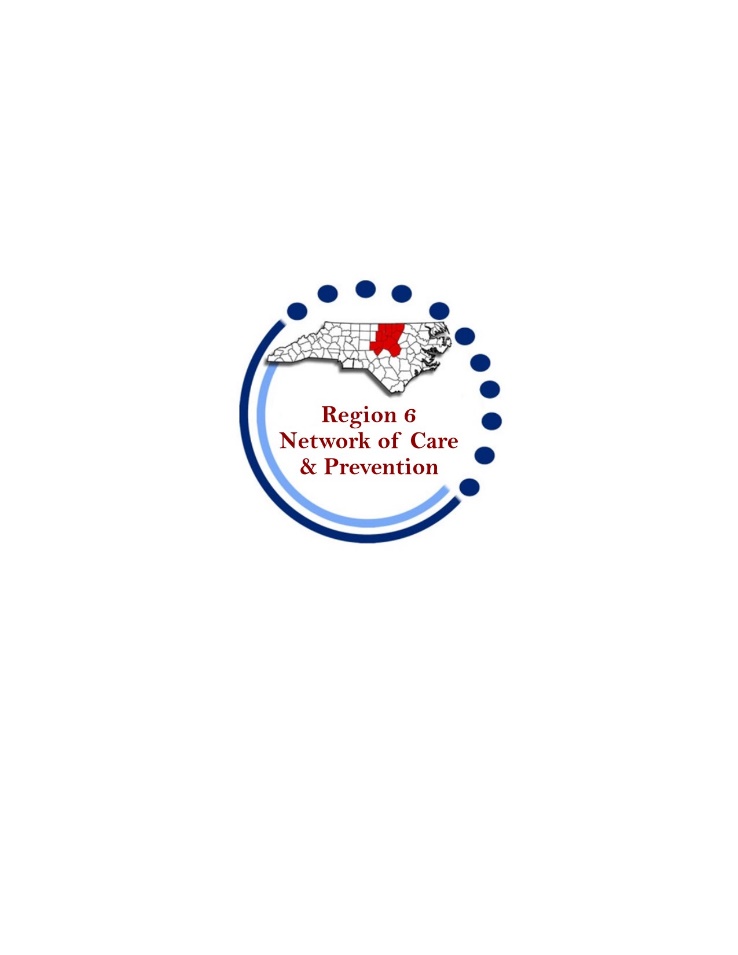 RFA Program Area One (ITTS) Meeting AgendaMay 13, 2021 at 8:00am to 10:00amWelcome/Introductions/Housekeeping/RecordingRFA BackgroundSimilarities and differences to previous RFAProgram Area One Funding (page 8)$733,398 (current funding is $726,599) – Could be +/- 20% ($486,718 to $880,078)Exclusions Program Area One Target Population (page 14)Non-MSM youth ages 13-24 should be 20% of total testing (see question “U” on page 51)Review Program Area One Pages 14-17Identify agencies applying for funds through the NetworkEvaluation process Contracts Application writingApplication Document Submission DeadlinesTimeline:May 19th – Questions to Michael and Hailey (go to state after Region reviews by May 27th )May 24th – Bidder’s ConferenceJune 7th – State responds to our questionsJune 24th tentative deadline to have application complete for voting so there is time to get through all legal processes prior to submissionJuly 9th by 5:00pm Final Application is dueDetermine Program Area One upcoming meetingsUpcoming Network Meetings (Tentative) : Every other Thursday at 1:30om via Zoom until RFP Summitted)   May 20th, May 27th (Regular Network Meeting), June 3rd, June 17th